UNIVERSIDADE DO EXTREMO SUL CATARINENSE - UNESCUNIDADE ACADÊMICA .....PROGRAMA DE PÓS-GRADUAÇÃO EM ......MESTRADO EM ......NOME DO ACADÊMICOTÍTULO DO TRABALHO: SUBTÍTULO SE HOUVERDissertação apresentada ao Programa de Pós-Graduação em ..... da Universidade do Extremo Sul Catarinense - UNESC, como requisito parcial para a obtenção do título de Mestre em .....Orientador: Prof(ª). Dr(ª). ....LOCALANODados Internacionais de Catalogação na PublicaçãoFOLHA DE APROVAÇÃODISPONIBILIZADO PELO DEPARTAMENTO DO PPGCAAqui você faz dedicatória àqueles(as) que julgar  merecedores(as). AGRADECIMENTOSNesta página deve constar o agradecimento àquelas pessoas ou instituições que marcaram de forma significativa a realização do seu trabalho. .“Este espaço serve para você citar um pensamento de algum autor que tenha relação com a temática do seu trabalho.”AutorRESUMOConsiste na apresentação dos pontos relevantes de um texto. O resumo deve dar uma visão rápida e clara do trabalho; constitui-se em uma sequência de frases concisas e objetivas e não de uma simples enumeração de tópicos. Apresenta os objetivos do estudo, o problema, a metodologia, resultados alcançados e conclusão. Deve ser digitado em espaço simples e sem parágrafos, não ultrapassando a 500 palavras.Palavras-chave: Escrever de três à cinco palavras representativas do conteúdo do trabalho, separadas entre si por ponto e finalizadas também por ponto.ABSTRACTResumo na língua inglesa.Keywords:LISTA DE ILUSTRAÇÕESFigura 1 – Prática de Yoga na UNESC	26LISTA DE TABELASTabela 1 – Pessoas residentes em domicílios particulares, por sexo e situação do domicílio – Brasil – 1980	25LISTA DE ABREVIATURAS E SIGLASABNT	Associação Brasileira de Normas TécnicasPMC 	Prefeitura Municipal de CriciúmaSUMÁRIO1 INTRODUÇÃO	232 TÍTULO	242.1 SEÇÃO SECUNDÁRIA	242.2 SEÇÃO SECUNDÁRIA	242.2.1 Seção terciária	242.2.1.1 Seção quaternária	242.2.1.1.1 Seção quinária	243 TÍTULO	253.1 SEÇÃO SECUNDÁRIA	253.2 SEÇÃO SECUNDÁRIA	254 TÍTULO	264.1 SEÇÃO SECUNDÁRIA	264.2 SEÇÃO SECUNDÁRIA	264.2.1 Seção terciária	265 METODOLOGIA	276 APRESENTAÇÃO E ANÁLISE DOS DADOS	287 CONCLUSÃO	29REFERÊNCIAS	30APÊNDICE(S)	31APÊNDICE A – Avaliação numérica de células....	32ANEXO(S)	33ANEXO A – Representação gráfica de contagem de células	341 INTRODUÇÃO Delimita o assunto, define brevemente os objetivos do trabalho e as razões de sua elaboração, bem como as relações existentes com outros trabalhos. Apresenta o problema e as questões norteadoras ou hipóteses. Não deve antecipar conclusões e recomendações.2 TÍTULO Inicie o seu texto aqui2.1 SEÇÃO SECUNDÁRIAInicie o seu texto aqui2.2 SEÇÃO SECUNDÁRIAInicie o seu texto aqui2.2.1 Seção terciáriaInicie o seu texto aqui2.2.1.1 Seção quaternáriaInicie o seu texto aqui2.2.1.1.1 Seção quináriaInicie o seu texto aqui3 TÍTULOInicie o seu texto aqui3.1 SEÇÃO SECUNDÁRIAInicie o seu texto aqui3.2 SEÇÃO SECUNDÁRIAInicie o seu texto aquiTabela 1 – Pessoas residentes em domicílios particulares, por sexo e situação do domicílio – Brasil – 1980Fonte: Fundação Instituto Brasileiro de Geografia e Estatística - IBGE4 TÍTULOInicie o seu texto aqui4.1 SEÇÃO SECUNDÁRIAInicie o seu texto aqui4.2 SEÇÃO SECUNDÁRIAInicie o seu texto aqui4.2.1 Seção terciáriaInicie o seu texto aquiFigura 1 – Prática de Yoga na UNESC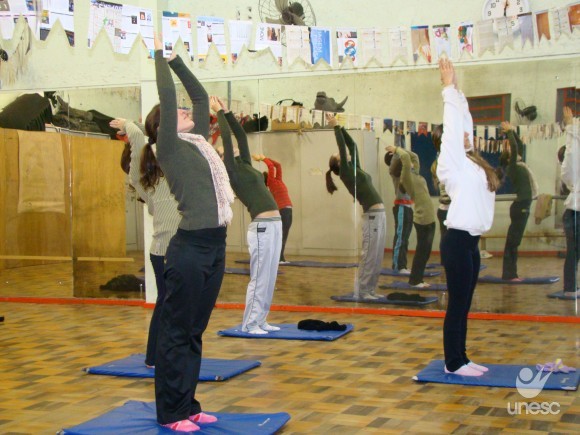  Fonte: Davi Carrer5 METODOLOGIAInicie o seu texto aqui6 APRESENTAÇÃO E ANÁLISE DOS DADOSInicie o seu texto aqui7 CONCLUSÃOInicie o seu texto aquiREFERÊNCIASInicie a primeira referência aquiInicie a segunda referência aquiInicie a terceira referência aquiAPÊNDICE(S)APÊNDICE A – Avaliação numérica de células....ANEXO(S)ANEXO A – Representação gráfica de contagem de célulasA ficha catalográfica é confeccionada pela Biblioteca Central da UNESC.Tamanho: 7cm x 10,5cmFonte: Times New Roman 10,5Maiores informações em pelo e-mail rwe@unesc.net ou pelo telefone 3431 2592.Situação do domicílioTotalMulheresHomensTotal117.960.30159.595.33258.364.969Urbana79.972.93141.115.43938.857.492Rural37.987.37018.479.89319.507.477